Name: Brandi QuorrumPhysical Description: 1.5 meters tall and 48 kilograms. Human female and left handed. Wavy brunette hair tight back in a tight and high bun. Blue eyes and an active fit build. Story/History:Brandi was born on Judecca in Ohmen into a pro government family of officers and governors from the start. She went to an academy school for aspiring officers in the imperial navy or storm trooper corps. She graduated and went into the imperial navy but quickly realized that she was unhappy with what she was doing. She left to go to law school where she pursued a degree in public policy. She came out and went into a local law firm where she was a defense attorney. Brandi received the attention from a local judge who admired her demeanor. She went with him to a high end restaurant to meet the lead prosecutor of the city whom wanted her to run for office. He had contacts to have her in the position for Moff and so she accepted the proposal in exchange for changing the rule and order of the city. General Aspects:  she prefers to work alone and by herself, she can trust people but would prefer to work on her own as she knows what she can d. Is very smart with the use of computers and knows how to use electronics fluently She is a natural strategist to weigh out all possible options and go with what is the best solution with all factors. Personality Aspects: Manipulator; she will twist the minds of the people around her and lead them to believe what she desire’s to get what she wants, serious; she does not fool around and will get what she needs to get done the best she can without fooling around to do it, no sugar coating; she says it like it is and doesn’t care what people will think about it. Combat Aspects: Detailed and advantage seeking of victory but forgiving. She is very meticulous and perfectionist that strives for victory or gets done what whatever she wants to accomplish but she will do it the best strategy possible and weigh all the costs and benefits. She will not however, kill anyone that is not necessary and would rather use punishment than death. Skills: Trained in leadership, manipulation, and intellect, diplomacy, Learned interrogation, athletics, investigation, and resolve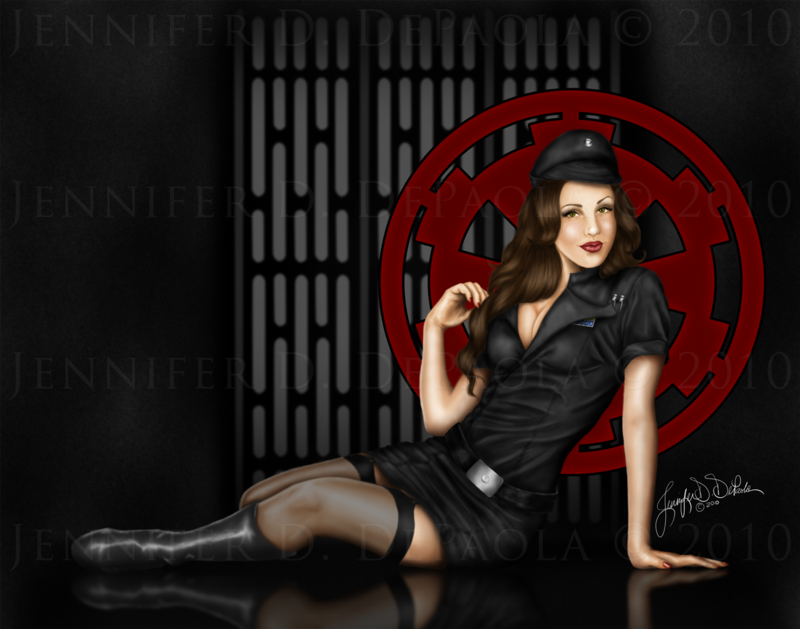 Brandi during her time in the Imperial Navy